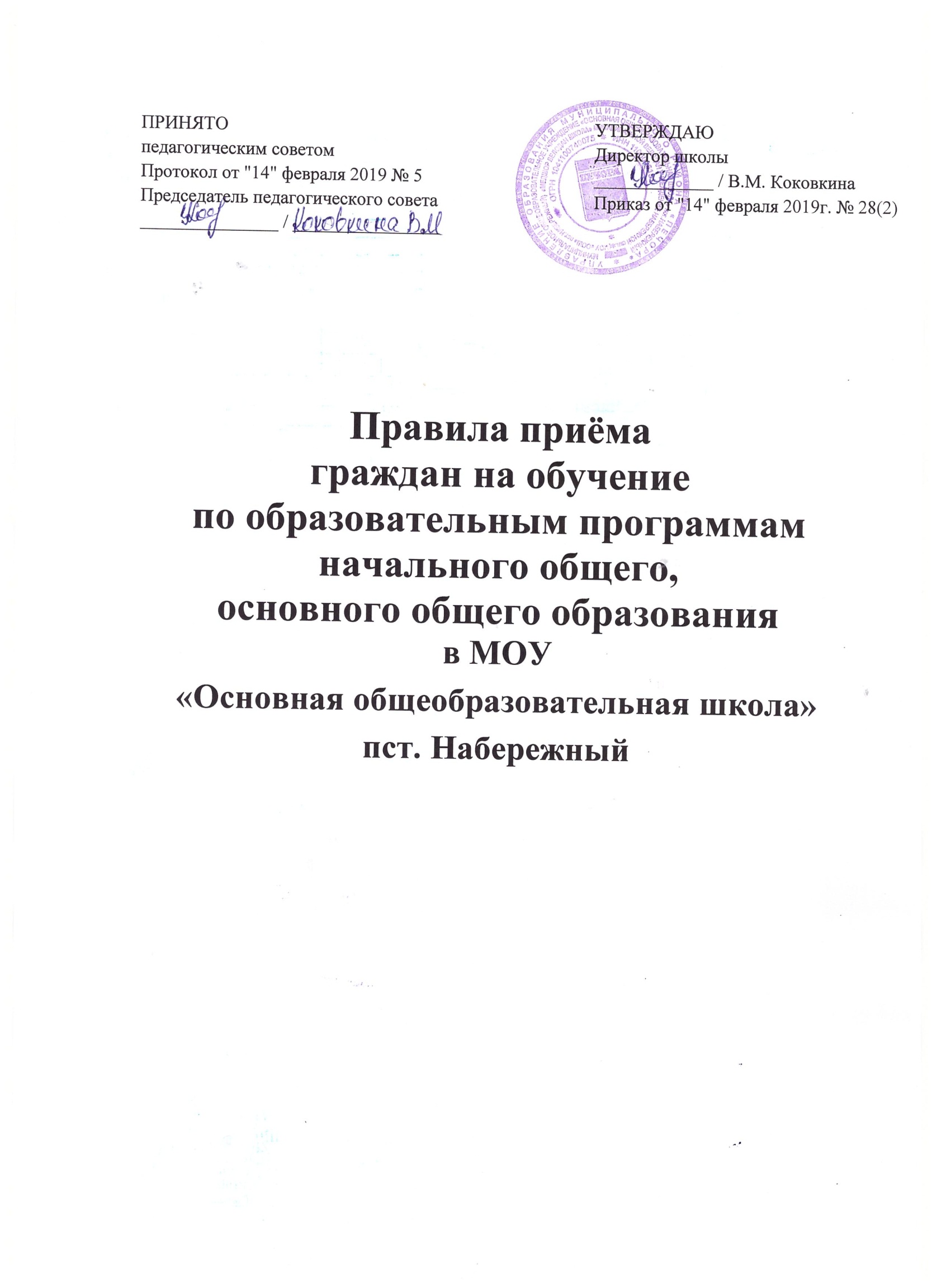 ПРАВИЛА  приема граждан на обучение по образовательным программам начального общего, основного общего образования 
в МОУ «Основная общеобразовательная школа»
пст. Набережный1.Общие положения1.1.Настоящие Правила приема граждан (далее – Правила) регламентируют прием граждан в МОУ «Основная общеобразовательная школа» пст. Набережный (далее–школа) для обучения по образовательным программам начального общего, основного общего образования (далее – общеобразовательные программы).1.2. Правила разработаны в соответствии с- Федеральным законом от 29.12. 2012 года № 273-ФЗ 
«Об образовании в Российской Федерации»;- приказом Министерства образования и науки Российской Федерации от 22.01.2014 № 32 «Об утверждении Порядка приема граждан на обучение по образовательным программам начального общего, основного общего 
и среднего общего образования»;- административным регламентом предоставления муниципальной услуги «Прием граждан в общеобразовательные организации», утвержденным Постановлением администрации МР «Печора» от 10.01.2018 года № 3;-распорядительным актом администрации МР «Печора» о закреплении конкретных территорий за муниципальными  образовательными организациями, реализующими программы дошкольного, начального общего, основного общего и среднего  общего образования.1.3. Прием в школу проводится на общедоступной основе, 
без вступительных испытаний (процедур отбора).1.4. Прием граждан в школу осуществляется по личному заявлению родителей (законных представителей) ребенка (приложение№1)
при предъявлении оригинала документа, удостоверяющего личность,либо оригинала документа, удостоверяющего личность иностранного гражданина и лица без гражданства в Российской Федерации.Школа может осуществлять прием указанных заявлений в форме электронного документа с использованием информационно-телекоммуникационных сетей общего пользования. В заявлении родителями (законными представителями) ребенка указываются следующие сведения о ребенке:а) фамилия, имя, отчество (последнее – при наличии) ребенка;б) дата и место рождения ребенка;в) фамилия, имя, отчество (последнее - при наличии) родителей (законных представителей) ребенка.г) адрес места жительства ребенка, его родителей (законных представителей);д) контактные телефоны родителей (законных представителей).Примерная форма заявления размещается на информационном стенде 
и на официальном сайте школы в сети «Интернет».Родители (законные представители) детей, являющихся иностранными гражданами или лицами без гражданства, дополнительно предъявляют документ, подтверждающий родство заявителя (или законность представления прав ребенка), и документ, подтверждающий право заявителя на пребывание в Российской Федерации.Иностранные граждане и лица без гражданства, все документы представляют на русском языке или вместе с заверенным в установленном порядке переводом на русский язык.Совершеннолетние граждане подают заявление и необходимые для приема в Школу документы самостоятельно.Копии предъявляемых при приеме документов хранятся в школе на время обучения ребенка.	1.5. Школа обязана ознакомить поступающего и (или) его родителей (законных представителей) со своим уставом, с лицензией на осуществление образовательной деятельности, со свидетельством о государственной аккредитации, с образовательными программами и другими документами, регламентирующими организацию и осуществление образовательной деятельности, права и обязанности обучающихся. Факт ознакомления родителей (законных представителей) ребенка с указанными документами фиксируется в заявлении о приеме (Приложение 1) и заверяется личной подписью родителей (законных представителей) ребенка.Подписью родителей (законных представителей) обучающегося фиксируется также согласие на обработку их персональных данных 
и персональных данных ребенка в порядке, установленном законодательством Российской Федерации.1.6. Родители (законные представители) несовершеннолетних вправе выбирать до завершения получения ребенком основного общего образования с учетом мнения ребенка и рекомендаций психолого-медико-педагогической комиссии (при их наличии) формы получения образования и формы обучения, язык, языки образования, факультативные и элективные учебные предметы, курсы, дисциплины (модули) из перечня, предлагаемого школой.1.7. При приеме на обучение по имеющим государственную аккредитацию основным образовательным программам начального общего и основного общего образования выбор языка образования, изучаемого родного языка из числа языков народов Российской Федерации, в том числе русского языка как родного языка, государственных языков республик Российской Федерации осуществляется по заявлениям родителей (законных представителей) детей по форме о выборе языка (Приложение 2).1.8. Родители (законные представители) детей имеют право по своему усмотрению представлять другие документы.1.9. Дети с ограниченными возможностями здоровья принимаются на обучение по адаптированной основной общеобразовательной программе только с согласия их родителей (законных представителей) и на основании рекомендаций психолого-педагогической комиссии.1.10. В приеме может быть отказано только по причине отсутствия в ней свободных мест,за исключением случаев, предусмотренных частями 5 и 6 статьи 67 и статьей 88 Федерального закона от 29 декабря 2012 г. № 273-ФЗ «Об образовании в Российской Федерации». В случае отсутствия мест 
в школе родители (законные представители) для решения вопроса 
об устройстве ребенка в другое учреждение обращаются в Управление образования МР «Печора».1.11. Школа размещает распорядительный акт органа местного самоуправления муниципального района о закреплении конкретных территорий за муниципальными  образовательными организациями, реализующими программы дошкольного, начального общего, основного общего и среднего общего образования, издаваемый не позднее 1 февраля текущего года, на информационном стенде и на официальном сайте школы 
в сети «Интернет».1.12. Право первоочередного предоставления мест в школу предоставляется следующим категориям заявителей: 1) детям военнослужащих по месту жительства их семей,2) детям сотрудников полиции;3) детям сотрудников полиции, погибших (умерших) вследствие увечья или иного повреждения здоровья, полученных в связи с выполнением служебных обязанностей;4) детям сотрудников полиции, умерших вследствие заболевания, полученного в период прохождения службы в полиции;5) детям граждан Российской Федерации, уволенных со службы 
в полиции вследствие увечья или иного повреждения здоровья, полученных 
в связи с выполнением служебных обязанностей и исключивших возможность дальнейшего прохождения службы в полиции;6) детям граждан Российской Федерации, умерших в течение одного года после увольнения со службы в полиции вследствие увечья или иного повреждения здоровья, полученных в связи с выполнением служебных обязанностей, либо вследствие заболевания, полученного в период прохождения службы в полиции, исключивших возможность дальнейшего прохождения службы в полиции;7) детям, находящимся (находившимся) на иждивении сотрудника полиции, гражданина Российской Федерации, указанных в подпунктах 2 - 6.8) гражданам, уволенным с военной службы, и членам их семей.Для получения в первоочередном порядке мест для заявителей, имеющих на это право в соответствии с законодательством, необходимо представить   документ, подтверждающий право (льготу) родителям (законным представителям) на первоочередное предоставление места в соответствии с действующим законодательством. 2.Прием граждан для обучения в первые классы Школы2.1. С целью проведения организованного приема в первый класс школа не позднее 10 календарных дней с момента издания распорядительного акта размещает на информационном стенде, на официальном сайте школы в сети «Интернет», в средствах массовой информации (в том числе электронных) информацию о количестве мест в первых классах; информацию о наличии свободных мест для приема детей, не проживающих на закрепленной территории - не позднее 1 июля. 2.2. Прием в первый класс начинается по достижении детьми возраста шести лет и шести месяцев при отсутствии противопоказаний по состоянию здоровья, но не позже достижения ими возраста восьми лет. По заявлению родителей (законных представителей) детей Управление образования МР «Печора»  вправе разрешить прием детей в образовательную организацию 
на обучение по образовательным программам начального общего образования в более раннем или более позднем возрасте.2.3. Перечень документов необходимых для приема в школу в первый класс:-заявление (подается лично или в форме электронного документа 
с использованием информационно-телекоммуникационных сетей общего пользования). (Приложение 1);-родители (законные представители) детей, проживающих 
на закрепленной территории, дополнительно предъявляют оригинал свидетельства о рождении ребенка или документ, подтверждающий родство заявителя, свидетельство о регистрации ребенка по месту жительства или по месту пребывания на закрепленной территории или документ, содержащий сведения о регистрации ребенка по месту жительства или по месту пребывания на закрепленной территории, выданный организацией, осуществляющей управление жилым фондом; -родители (законные представители) детей, не проживающих на закрепленной территории, дополнительно предъявляют свидетельство 
о рождении ребенка.-документ, содержащий сведения о регистрации ребенка по месту жительства или по месту пребывания на закрепленной территории2.4. Прием заявлений в первый класс для граждан, проживающих 
на закрепленной территории, начинается не позднее 1 февраля и завершается не позднее 30 июня текущего года.2.5. Зачисление в школу оформляется приказом руководителя учреждения в течение 7 рабочих дней после приема документов.2.6. Для детей, не проживающих на закрепленной территории, прием заявлений в первый класс начинается с 1 июля текущего года до момента заполнения свободных мест, но не позднее 5 сентября текущего года.2.7. Школа, закончив прием в первый класс всех детей, проживающих 
на закрепленной территории, осуществляет прием детей, не проживающих 
на закрепленной территории, ранее 1июля.2.8. Для удобства родителей (законных представителей) школа устанавливает график приема документов в зависимости от адреса регистрации по месту жительства (пребывания).2.9. При приеме на свободные места детей, не проживающих 
на закрепленной территории, преимущественным правом обладают дети граждан, имеющих право на первоочередное предоставление места в школе 
в соответствии с законодательством Российской Федерации и нормативными правовыми актами субъектов Российской Федерации.2.10. Документы, представленные родителями (законными представителями) детей, регистрируются в журнале приема заявлений. После регистрации заявления родителям (законным представителям) детей выдается расписка в получении документов, содержащая информацию 
о регистрационном номере заявления о приеме ребенка в школу, о перечне представленных документов. Расписка заверяется подписью должностного лица школы, ответственного за прием документов, и печатью школы.2.11. Приказы о приеме детей на обучение размещаются 
на информационном стенде школы в день их издания. На сайте размещаются реквизиты приказа, класс и количество детей, которых в него зачислили.2.12. На каждого ребенка, зачисленного в школу, заводится личное дело, 
в котором хранятся все сданные документы.3. Прием граждан для обучения в 1 класс в течение учебного года или во 2-9 классы Школы3.1. При приеме в школу для зачисления во 2-9 классы предоставляются следующие документы:- заявление (подается лично или в форме электронного документа 
с использованием информационно-телекоммуникационных сетей общего пользования).3.2.Требование предоставления других документов в качестве основания для приема детей в школу не допускается.Приложение №1Директору  МОУ «ООШ» пст.Набережный_____________________________________Родителя__________________________________________________________________Адрес места жительства ребёнка и родителей: ___________________________ _____________________________________Телефон: ____________________________З А Я В Л Е Н И ЕПрошу принять моего ребенка (сына, дочь)
______________________________________________________________________(фамилия, имя, отчество)______________________________________________________________________,(дата и место  рождения)в____класс Вашей школы.Форма обучения: очная, заочная, очно-заочная (нужное подчеркнуть) Окончил(а)______классов школы №_____ (При приеме в 1-ый класс не заполняется)Изучал(а)___________________язык. (При приеме в 1-й класс не заполняется).С Уставом, лицензией на осуществление образовательной деятельности, свидетельством о государственной аккредитации, с образовательными программами и другими документами, регламентирующими организацию и осуществление образовательной деятельности, права и обязанности обучающихся ознакомлен(а) ____________(подпись).                                                Разрешаю (не разрешаю) проводить психологическое обследование, включающее диагностику, консультирование, коррекционную работу с моим ребенком ______________(подпись).Даю согласие на обработку и использование персональных данных (сведений) о ребенке и родителях (законных представителях)  ________________ (подпись)                                                                                    «____»_________________20____года              Подпись__________________ Приложение № 2Директору  МОУ «ООШ» пст.Набережный_____________________________________Родителя_________________________________________________________________,проживающего по адресу: ___________________________________________________Телефон: ____________________________З А Я В Л Е Н И ЕНа основании статьи 14 Федерального закона от 2912.2012 № 273-ФЗ «Об образовании в Российской Федерации» прошу организовать для моего ребенка ___________________________________________, поступающегов ________ класс, обучение на ________________________________ языкеи изучение родного ___________________________  языкаи литературного чтения на родном _________________ языке (для обучающихся 1-4 классов).и родной литературы _______________________________ языке (для обучающихся 5-9 классов).___________ 					_______________________________        (дата)							(подпись / расшифровка подписи)